Konsolidovaná výročná správa obce VIŠŇOVÉza rok   2019	starostka obcePríhovor starostky obceVýročná správa obce Višňové poskytuje ucelený pohľad na život v obci Višňové  na jej geografické , demografické a ekonomické údaje. Je tu stručne pracovný  prehľad histórie a pamiatok obce. Zaujímavé sú symboly obce, ktorých súčasná podoba vychádza predovšetkým z historického vzniku obce.  Pre občanov ale aj pre návštevníkov obce predkladáme pohľad na možnosti kultúry, hospodárstva, sociálneho zabezpečenia, zdravotníctva a výchovy a vzdelávania v obci.V rámci hospodárenia obce za rok 2019 je potrebné v prvom rade poukázať na záverečný účet obce a na celkový prebytok rozpočtového hospodárenia . Čitateľ výročnej správy si taktiež môže pozrieť hospodárenie obce z hľadiska účtovníctva , prehľad pohľadávok a záväzkov obce a informácie o výnosoch a nákladoch obce.Našu obec však charakterizuje aj významné čerpanie nenávratnej finančnej pomoci zo štrukturálnych fondov európskej únie. Napriek rôznym úskaliam môžem skonštatovať, že sme pre obec a jej obyvateľov vykonali veľa užitočnej práce, čo v konečnom dôsledku môžu občania sami vidieť a porovnať s inými obcami nielen v našom regióneTaktiež obec v rámci svojich možností poskytuje dotácie zložkám na území obce na podporu ich činnostiVyslovujem týmto poďakovanie orgánom obce, členom obecného zastupiteľstva a jeho komisiám, ktoré svojou činnosťou naplnili svoje poslanie, ktoré im zverujú kompetencie podľa ustanovení príslušných právnych noriem.								JUDr.Marcela Halaganová								      starostka obce Višňové2. Základná charakteristika Obce Višňové    Obec je samostatný územný samosprávny a správny celok Slovenskej republiky. Obec je právnickou osobou, ktorá samostatne hospodári s vlastným majetkom a s vlastnými príjmami. Základnou úlohou obce pri výkone samosprávy je starostlivosť o všestranný rozvoj jej územia a o potreby jej obyvateľov. 2.1 Geografické údajeGeografická poloha obce: Severné Slovensko- okres ŽilinaSusedné mestá a obce:  Turie, Rosina, Žilina, Stráňavy, MartinCelková rozloha obce: 1 504 haNadmorská výška: 450 m2.2 Demografické údaje Hustota  a počet obyvateľov: 2 992Národnostná štruktúra: slovenská národnosť – 100 %Štruktúra obyvateľstva podľa náboženského významu:  väčšina obyvateľov obce vyznávarímsko-katolícku vieruVývoj počtu obyvateľov: nezmenený2.3 Ekonomické údaje Nezamestnanosť v okrese : 	4,17 %Vývoj nezamestnanosti : nezamestnanosť sa mierne znížila	2.4 Symboly obce          Erb obce :                                            Vlajka obce :                                    Pečať obce :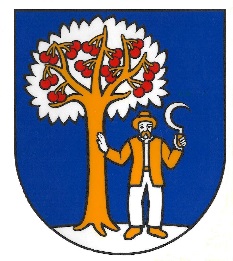 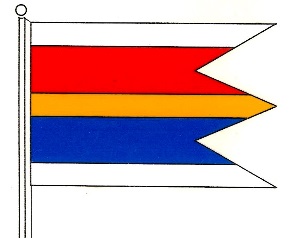 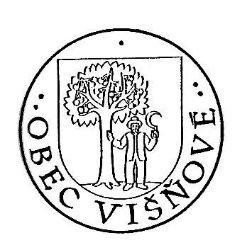 2.5 Logo obce:2.6  História obce : Najstaršia písomná zmienka o obci  Višňové je z roku 1393, kde sa obecnazýva ako SOSSESSIO WYSNEW. Patrila Lietavskému panstvu, chvíľu aj Strečianskemu panstvu. V roku 1598 malo Višňové 24 domov, v r.1784  95 domov a to sa udržalo aj v 19. storočí.2.7 Pamiatky: Miestny katolícky kostol, ktorého vznik sa datuje do roku 1514.        Je zasvätený  Svätému Mikulášovi. 2.8 Významné osobnosti obce: obec nemá významné osobnosti2.9 Výchova a vzdelávanie V súčasnosti výchovu a vzdelávanie detí v obci poskytuje:Základná škola s Materskou školouNa mimoškolské aktivity je zriadený:Školský klub detí, krúžková činnosť 2.10  ZdravotníctvoZdravotnú starostlivosť poskytuje:         	Súkromná lekárka- Mária Dúhová- Poliklinika Vlčince	Na základe analýzy doterajšieho vývoja možno očakávať, že rozvoj zdravotnej  starostlivosti sa bude orientovať na : využívanie služieb súkromného lekára 2.11  Sociálne zabezpečenieSociálne služby v obci zabezpečuje : Opatrovateľská služba, formou  HPPNa základe analýzy doterajšieho vývoja možno očakávať, že rozvoj sociálnych služieb sa bude  orientovať na : opatrovanie občanov s nepriaznivým zdravotným stavom v zariadeniach sociálnych služieb.2.12 Kultúra Spoločenský a kultúrny život v obci zabezpečuje : obec nemá zariadenia na spoločenský a kultúrny život /kino, galéria, múzeum/Na základe analýzy doterajšieho vývoja možno očakávať, že kultúrny a spoločenský   život sa bude orientovať na :  v okresnom meste Žilina2.13  Hospodárstvo Najvýznamnejší poskytovatelia služieb v obci :Supermarket JednotaPekáreňFreschPohostinstvaPenzión PagyHoličstvo, kaderníctvoRoľnícke družstvoAutoservisyVýroba pomníkovDrevárska výroba, spracovanie drevaPokrývačské práceNajvýznamnejší priemysel v obci :Obec nemá priemyselný závodNajvýznamnejšia poľnohospodárska výroba v obci :výroba a predaj korbáčikov a nití Na základe analýzy doterajšieho vývoja možno očakávať, že hospodársky život v obci sa bude  orientovať aj naďalej na  vyššie uvedené  aktivity.2.14  Organizačná štruktúra obce Starostka obce: JUDr. Marcela HalaganováZástupca starostu obce: Ľubomír FurbergerHlavný kontrolór obce: Ing. Jana BrezániováObecné zastupiteľstvo: 9 poslancovObecná rada:   	  3 poslanci  Komisie:  1. Finančná a správy obecného majetku                   2. Stavebná                   3. Pre rozvoj vzdelávania	    4. Životného prostredia	    5. Sociálna                  6. Kultúrna                  7. Športu                  8. Verejného poriadku                  9. Verejného záujmuObecný úrad: mzdová účtovníčka + prevádzková účtovníčka                       administratívna pracovníčka - evidencia obyvateľstva, dane                       administratívna pracovníčka -  pokladňa                        upratovačka OcÚ                       upratovačka telocvičňa                       správca budov                        zriadenec v kult.soc.a šport.zariad.-dozor v objekte telocvične (2osoby)Rozpočtová organizácia obce: Základná škola s materskou školou č.446, 013 23  Višňové,                                                  Mgr.Ján Šimko riaditeľ školy. Základnou činnosťou je výchova				  a vzdelávanie detí v obci					3. Rozpočet obce na rok 2019 a jeho plnenieZákladným nástrojom finančného hospodárenia obce bol rozpočet obce na rok 2019.Obec v roku 2019 zostavila rozpočet podľa ustanovenia § 10 odsek 7) zákona č.583/2004/2004 Z.z. o rozpočtových pravidlách územnej samosprávy a o zmene a doplnení niektorých zákonov v znení neskorších predpisov.Rozpočet obce na rok 2019bol zostavený ako prebytkový. Bežný rozpočet bol  zostavený ako prebytkový a kapitálový rozpočet ako schodkový.Hospodárenie obce sa riadilo podľa schváleného rozpočtu na rok 2019.Hospodárenie obce sa riadilo podľa schváleného rozpočtu na rok 2019. Rozpočet obce bol schválený obecným zastupiteľstvom dňa 24. 10. 2018  uznesením č.36/2018Zmeny rozpočtu: prvá  zmena  schválená dňa 27. 2. 2019 uznesením č. 7/2019druhá zmena schválená dňa 25. 4. 2019 uznesením č. 18/2019tretia zmena  schválená dňa 13. 6. 2019 uznesením č. 23/2019štvrtá zmena  schválená dňa 13. 6. 2019 uznesením č. 24/2019piata zmena  schválená dňa 26. 9. 2019 uznesením č. 32/2019šiesta zmena  schválená dňa 26. 9. 2019 uznesením č. 33/2019siedma zmena  schválená dňa 24. 10. 2019 uznesením č. 38/2019osma zmena  schválená dňa 12. 12. 2019 uznesením č. 47/2019Po poslednej zmene bol rozpočet nasledovný :ROZPOČET  OBCE K 31.12.2019 v €:3.1  Plnenie príjmov za rok 2019       3.1.1 Bežné príjmyObec prijala nasledovné granty a transfery:Granty a transfery boli účelovo viazané a boli použité v súlade s ich účelom.3.1.2 Kapitálové príjmy3.1.3 Príjmové finančné operácieRozpočtová organizácia -ZŠ+MŠ dosiahla  celkové príjmy vo výške 71 241,85  €3.2 Plnenie výdavkov za rok 20193.2.1      Bežné výdavky						    3.2.2 Kapitálové výdavky3.2.3 Výdavkové finančné operácie3.3 Plán rozpočtu na roky 2020- 2022   3.3.1 Príjmy celkom3.3.2 Výdavky celkom4. Hospodárenie obce a rozdelenie výsledku hospodárenia za rok 2019Skutočné čerpanie rozpočtu obce k 31. 12. 2019: (vrátane RO)Návrh na tvorbu rezervného fondu (RF)    Schodok rozpočtu v sume 2 928,95 EUR  zistený podľa ustanovenia § 10 ods. 3 písm. a) a b) zákona č. 583/2004 Z.z. o rozpočtových pravidlách územnej samosprávy a o zmene a doplnení niektorých zákonov v znení neskorších predpisov, upravený o nevyčerpané prostriedky  zo ŠR a podľa osobitných predpisov v sume 371 403,42 EUR  bol v rozpočtovom roku 2019 vysporiadaný :z finančných operácií 	374 332,37 EURZostatok finančných operácií podľa § 15 ods. 1 písm. c) zákona č. 583/2004 Z.z. o rozpočtových pravidlách územnej samosprávy a o zmene a doplnení niektorých zákonov v znení neskorších predpisov v sume 784 250,96  EUR, navrhujeme použiť na :vysporiadanie upraveného schodku  rozpočtu 		374 332,37 EURtvorbu rezervného fondu		412 847,54 EUR      V zmysle ustanovenia § 16  odsek 6 zákona č.583/2004 Z.z. o rozpočtových pravidlách územnej samosprávy a o zmene a doplnení niektorých zákonov v znení neskorších predpisov sa na účely tvorby peňažných fondov pri usporiadaní prebytku rozpočtu obce podľa § 10 ods. 3 písm. a) a b)  citovaného zákona, z tohto  prebytku vylučujú : nevyčerpané prostriedky zo ŠR účelovo určené na bežné výdavky poskytnuté v predchádzajúcom  rozpočtovom roku  v sume  12 974,69 EUR, a to na : prenesený výkon v oblasti školstva v sume  9 974,69 EURdotácia na podporu rozvoja a športu vo výške 3 000,--nevyčerpané prostriedky zo ŠR účelovo určené na kapitálové  výdavky  poskytnuté v predchádzajúcom rozpočtovom roku  v sume 8 000 EUR, a to na :dotácia na podporu rozvoja a športu vo výške 8 000,--nevyčerpané prostriedky z darov poskytnutých ZŠ a MŠ Višňové podľa ustanovenia  § 22 ods. 1 zákona č.523/2004 Z.z. o verejnej správy a o zmene a doplnení niektorých zákonov v znení neskorších predpisov v sume 8 305,04. EURnevyčerpané prostriedky z finančnej náhrady za výrub drevín podľa zákona č. 543/2002 Z.z. o ochrane prírody a krajiny v z.n.p. v sume 342 123,69 Tvorba Rezervného fondu za rok 2019                                              412 847,54 EUR Tieto finančné prostriedky je možné použiť v rozpočtovom roku 2019 v súlade s ustanovením§ 8 ods.4 a 5 zákona č.523/2004 Z.z. o rozpočtových pravidlách verejnej správy a o zmenea doplnení niektorých zákonov v znení neskorších predpisov.     V zmysle § 15,ods.4 zákona č. 583/2004 Z.z. o rozpočtových pravidlách územnej samosprávy obec vytvára rezervný fond vo výške schválenej obecným zastupiteľstvom. Minimálny ročný prídel je 10 % z prebytku hospodárenia príslušného rozpočtového roka.5. Bilancia aktív a pasív v € Materská účtovná jednotka5.1  A K T Í V A 5. 2  P A S Í VA     6. Bilancia aktív a pasív v € Konsolidovaný celok6.1  A K T Í V A 6. 2  P A S Í VA     7. Vývoj pohľadávok a záväzkov v €7.1. Materská účtovná jednotka Pohľadávky        Záväzky7.2. Konsolidovaný celokPohľadávky Záväzky7.3 Hospodársky výsledok v eurách Materská účtovná jednotka7.4 Hospodársky výsledok v eurách Konsolidovaný celok8.Ostatné  dôležité informácie      8.1 Prijaté granty a transfery     V roku 2019 obec prijala nasledovné granty a transfery :Popis najvýznamnejších grantov a transferov :Dotácia na školstvo                                                        Dotácia na projekt-§,54, chránená dielňa     Dotácia na  cestnú dopravu   Dotácia na výstavbu MŠ   Dotácia na rozvoj a podporu športu                           8.2 Poskytnuté dotácie V roku 2019 obec poskytla zo svojho rozpočtu dotácie v zmysle VZN č.5/2008 o poskytovaní dotácií z rozpočtu obce :8.3 Významné investičné akcie v roku 2019V roku 2019 medzi významnejšie investičné akcie patrilo : - výstavba MŠ Višňové-  práce na rekonštrukcii budovy TJ a tribúny, ihriska- rekonštrukcia miestnych komunikácií8.4 Predpokladaný budúci vývoj činnosti Predpokladané investičné akcie realizované v budúcich rokoch :-  dokončenie výstavby materskej školy- vybudovanie chodníkov a pokračovanie v pokládke nových asfaltových povrchov v obci- zlepšenie technického vybavenia učební na ZŠ a MŠ Višňové- rekonštrukcia a modernizácia požiarnej zbrojnice- rekonštrukcia a modernizácie pošty- zberný dvor- výstavba námestia v obci- budovanie multifunkčných ihrísk8.5. Udalosti osobitného významu po skončení účtovného obdobia Koncom roka 2019 sa prvýkrát objavili správy z Číny o koronavíruse. V prvých mesiacoch roku 2020 sa vírus rozšíril do celého sveta a jeho negatívny vplyv nadobudol veľké rozmery. V čase zverejnenia individuálnej účtovnej závierky obec Višňové  nezaznamenala významný pokles príjmov z podielov na daniach v správe štátu .V čase zverejnenia konsolidovanej účtovnej závierky bol pokles príjmov z podielov na daniach v správe štátu z dôvodu pretrvávajúcej pandémie spôsobenej ľudskou chorobou COVID 19 o cca 5,3%   Nakoľko sa však situácia stále mení,  nemožno predvídať budúce účinky a dopady. Vedenie obce Višňové  bude pokračovať v monitorovaní potenciálneho dopadu a podnikne všetky možné kroky na zmiernenie akýchkoľvek negatívnych účinkov na obec , na jej občanov a  na jej zamestnancov.Predpoklady zníženia príjmov obce z podielov na daniach v správe štátu sú v súčasnosti na úrovni 7-10 %, čo znamená pre obec dočasné obmedzenie realizovania naplánovaných investíciií a aktivít.  Vypracoval: Monika Klimová   					                 Predkladá:    JUDr.Marcela Halaganová – starostka obceSchválený rozpočetUpravený rozpočetPríjmy celkom2 486 5243 372 793,85z toho :Bežné príjmy obce:1 535 2242 200 108Kapitálové príjmy obce:314 575Finančné príjmy obce:940 000787 181Bežné príjmy RO s právnou subjektivitou11 30070 929,85Výdavky celkom2 392 9022 586 916,42z toho :Bežné výdavky obce:620 566571 904Kapitálové výdavky obce:1 040 0001 115 361Finančné výdavky obce:Bežné výdavky RO s právnou subjektivitou732 336899 651,42Rozpočet  obce93 622785 877,43Príjmy celkom€Schválený rozpočet2  200 108Upravený rozpočet2 271 037,85Skutočnosť k 31.12.20192 269 081,46% plnenia k upravenému rozpočtu                                       99,91P.č..PoskytovateľSuma v €                           Účel1.Okresný úrad Žilina447 055ZŠ prev. nákl2.Okresný úrad Žilina6 842ZŠ vzde. poukazy3.Okresný úrad Žilina44 334ZŠ asist. učiteľa4,Okresný úrad Žilina     6 062predškolská výchova5.Voľby samospráva3  369,52Voľby samospráva6.Min. vnútra SR265,02živ. prostredie7.Min. vnútra SR991,95register. Obyv.8.Úrad vlády SR11 000Rozvoj športu9.UPSVaR1 043,98rod. prídavky10.MPaRV SR306 574,51BRKO – kompostéry - KV11.Okresný úrada Žilina143,47Skladník CO12.UPSVaR15 412,44Projekty zamestnanovsti + CHD13.Okresný úrad Žilina5 250ZŚ lyžiarsky kurz14.Min. dopravy SR18 896,88dot SOÚ15.Okresný úrad Žilina      963ZŚ učebnice16.17.18.19.Okresný úrad ŽilinaOkresný úrad ŽilinaDPO SRMŽP SR2 90035 656,803 0001 096ZŠ škola v prírodeDotácia na stravu MŠ a ŽSDotácia pre POkomposterySpolu910 856,57Príjmy celkom€Schválený rozpočetUpravený rozpočet314 575             Skutočnosť k 31.12.2019314 574,51% plnenia k upravenému rozpočtu                    100,00Príjmy celkom€Schválený rozpočet940 000Upravený rozpočet787  493Skutočnosť k 31.12.2019787 491,91 % plnenia k upravenému rozpočtu100,00Výdavky celkomSchválený rozpočet1 352  902Upravený rozpočet1 471 555,42Skutočnosť k 31.12.20191 471 225,57% plnenia k upravenému rozpočtu99,97Výdavky celkom€Schválený rozpočet1 040 000Upravený rozpočet1 115 361Skutočnosť k 31.12.2019        1 115 359,35% plnenia k upravenému rozpočtu100,00Výdavky celkom€Schválený rozpočet0Upravený rozpočet0Skutočnosť k 31.12.20180% plnenia k upravenému rozpočtu0Skutočnosť k 31.12.2019Plán na rok 2020Plán na rok 2021Plán na rok 2022Príjmy celkom3 371 147,882 174 6161 736 6161 736 616z toho :Bežné príjmy2 269 081,461 676 6161 676 6161 676 616Kapitálové príjmy314 574,51Finančné operácie787 491,91498 00060 00060 000Skutočnosť k 31.12.2019Plán na  rok 2020Plán na  rok 2021Plán na  rok 2022Výdavky celkom2 586 584,922 068 5891 515 9731 515 973z toho :Bežné výdavky1 471 225,571 460 5891 455 9731 455 973Kapitálové výdavky1 115 359,35  608 00060 00060 000Finančné operácieRozpočet po zmenách 2019 v celých  €Rozpočet po zmenách 2019 v celých  €Skutočnosťk 31.12.  2019v celých  €Skutočnosťk 31.12.  2019v celých  €Skutočnosťk 31.12.  2019v celých  €Skutočnosťk 31.12.  2019v celých  €Skutočnosťk 31.12.  2019v celých  €Skutočnosťk 31.12.  2019v celých  €Skutočnosťk 31.12.  2019v celých  €Skutočnosťk 31.12.  2019v celých  €Skutočnosťk 31.12.  2019v celých  €Skutočnosťk 31.12.  2019v celých  €Skutočnosťk 31.12.  2019v celých  €Skutočnosťk 31.12.  2019v celých  €Príjmy celkom3 372 7943 372 7943  370 8373  370 8373  370 8373  370 8373  370 8373  370 8373  370 8373  370 8373  370 8373  370 8373  370 8373  370 837Z toho :Bežné príjmy2 200 1082 200 1082 198 1522 198 1522 198 1522 198 1522 198 1522 198 1522 198 1522 198 1522 198 1522 198 1522 198 1522 198 152Kapitálové príjmy314 575314 575314 575314 575314 575314 575314 575314 575314 575314 575314 575314 575314 575314 575Finančné príjmy787 181787 181787 180787 180787 180787 180787 180787 180787 180787 180787 180787 180787 180787 180Príjmy RO s právnou subjektivity70 93070 93070 93070 93070 93070 93070 93070 93070 93070 93070 93070 93070 93070 930Výdavky celkom2 586 9162 586 9162 586 5852 586 5852 586 5852 586 5852 586 5852 586 5852 586 5852 586 5852 586 5852 586 5852 586 5852 586 585Z toho:Bežné výdavky571 904571 904571 574571 574571 574571 574571 574571 574571 574571 574571 574571 574571 574571 574Kapitálové výdavky1 115 3611 115 3611 115 3601 115 3601 115 3601 115 3601 115 3601 115 3601 115 3601 115 3601 115 3601 115 3601 115 3601 115 360Finančné výdavkyVýdavky RO s práv.subjektivit.899 651899 651899 651899 651899 651899 651899 651899 651899 651899 651899 651899 651899 651899 651Hospodárenie obce za rok 2019785 878785 878784 252784 252784 252784 252784 252784 252784 252784 252784 252784 252784 252784 252Názov  KZ  k  31.12.2018KZ  k  31.12.2019Majetok spolu5 037 535,846 194 152,04Neobežný majetok spolu2 830 234,114 039 976,88z toho:Dlhodobý nehmotný majetok0,000,00Dlhodobý hmotný majetok2 403 742,613 613 485,38Dlhodobý finančný majetok426 491,50426 491,50Obežný majetok spolu2 204 117,092 150 181,89 z toho: Zásoby876,961 114,56Zúčtovanie medzi subjektami VS336 472,51330 697,87Dlhodobé pohľadávky0,000,00Krátkodobé pohľadávky 50 720,7732 930,96Finančné účty 1 816 046,851 785 438,50Časové rozlíšenie 3 184,643 993,27NázovKZ  k 31.12.2018KZ  k 31.12.2019Vlastné imanie a záväzky spolu5 037 535,846 194 152,04Vlastné imanie z toho:4 120 262,114 857 346,69-Oceňovacie rozdiely0,000,00-Fondy0,000,00-Výsledok hospodárenia 4 120 262,114 857 346,69Záväzky207 289,90399 881,83 z toho:-Rezervy 1 250,001 600,00Zúčtovanie medzi subjektami VS40 352,8350 845,12Dlhodobé záväzky36,2366,67-Krátkodobé záväzky165 620,48347 370,04-Bankové úvery a výpomoci30,360,00Časové rozlíšenie709 983,83936 923,52Názov  KZ  k  31.12.2018KZ  k  31.12.2019Majetok spolu5 116 855,506 288 532,58Neobežný majetok spolu3 166 706,624 370 674,75z toho:Dlhodobý nehmotný majetok0,000,00Dlhodobý hmotný majetok2 740 215,123 944 183,25Dlhodobý finančný majetok426 491,50426 491,50Obežný majetok spolu1 945 967,741 913 759,28 z toho: Zásoby1 862,941 114,56Zúčtovanie medzi subjektami VS0,000,00Dlhodobé pohľadávky0,000,00Krátkodobé pohľadávky 50 720,7733 014,40Finančné účty 1 893 384,031 879 630,32Časové rozlíšenie 4 181,144 098,55NázovKZ  k  31.12.2018KZ  k  31.12.2019Vlastné imanie a záväzky spolu5 116 855,506 288 532,58Vlastné imanie z toho:4 122 588,714 858 105,75-Oceňovacie rozdiely0,000,00-Fondy0,000,00-Výsledok hospodárenia 4 122 588,714 858 105,75 Záväzky284 282,96493 398,03 z toho:-Rezervy 1 250,001 600,00-Zúčtovanie medzi subjektami VS40 352,8350 845,12-Dlhodobé záväzky2 765,893 056,16-Krátkodobé záväzky239 883,88437 896,75-Bankové úvery a výpomoci30,360,00Časové rozlíšenie709 983,83937 028,80Pohľadávky Rok 2018Rok 2019Pohľadávky do lehoty splatnosti  46 548,1126 408,54Pohľadávky po lehote splatnosti  4 172,666 972,42Pohľadávky premlčané                 0,000,00Pohľadávky v priebehu roka odpísané0,000,00ZáväzkyRok 2018Rok 2019Záväzky do lehoty splatnosti  165 656,71346 711,67Záväzky po lehote splatnosti  0,00725,04Záväzky z  lízingu  0,00Pohľadávky Rok 2019Rok 2020Pohľadávky do lehoty splatnosti  46 548,1126 491,98Pohľadávky po lehote splatnosti  4 172,666 972,42Pohľadávky premlčané                 0,000,00Pohľadávky v priebehu roka odpísané0,000,00ZáväzkyRok 2019Rok 2020Záväzky do lehoty splatnosti  242 649,77440 227,87Záväzky po lehote splatnosti  0,00725,04Záväzky z  lízingu  0,00                     0,00NázovSkutočnosťk 31.12. 2018Skutočnosťk 31.12.2019Náklady900 883,61971 680,9950 – Spotrebované nákupy47 861,1556 646,5251 – Služby164 433,36136 588,5552 – Osobné náklady263 812,06291 163,3253 – Dane a poplatky4 300,338 328,6054 – Ostatné náklady na prevádzkovú činnosť9 040,3212 908,5655 – Odpisy, rezervy a OP z prevádzkovej a finančnej činnosti a zúčtovanie časového rozlíšenia85 433,45107 424,5256 – Finančné náklady3 124,864 496,2058 – Náklady na transfery a náklady z odvodov príjmov322 860,00354 124,7259 – Dane z príjmov18,080,00Výnosy1 237 136,401 687 407,4560 – Tržby za vlastné výkony a tovar2 287,072 375,0362 – Aktivácia0,000,0063 – Daňové a colné výnosy a výnosy z poplatkov1 025 946,731 136 319,6864 – Ostatné výnosy70 500,60377 045,5565 – Zúčtovanie rezerv a OP z prevádzkovej a finančnej činnosti a zúčtovanie časového rozlíšenia1 140,001 250,0066 – Finančné výnosy95,209,5269 – Výnosy z transferov a rozpočtových príjmov v obciach, VÚC a v RO a PO zriadených obcou alebo VÚC137 166,80170 407,67Hospodársky výsledok/ + kladný HV, - záporný HV /336 252,79715 726,46NázovSkutočnosťk 31.12. 2018Skutočnosťk 31.12.2019Náklady1 383 310,601 562 136,6950 – Spotrebované nákupy122 458,60110 808,6951 – Služby236 197,74234 170,0652 – Osobné náklady880 612,751 035 892,3553 – Dane a poplatky4 300,338 341,0354 – Ostatné náklady na prevádzk. činnosť9 040,3212 908,5655 – Odpisy, rezervy a OP z prevádzk.  a finanč. činnosti a zúčt. čas.rozlíšenia 91 208,09113 199,1656 – Finančné náklady5 506,927 421,1058 – Náklady na transfery a náklady z odvodov príjmov33 967,7739 395,7459 – Dane z príjmov18,080,00Výnosy1 722 614,502 276 295,6160 – Tržby za vlastné výkony a tovar15 141,5714 827,0362 – Aktivácia0,000,0063 – Daň. a col.výnosy a výnosy z popl.1 025 946,731 136 319,6864 – Ostatné výnosy74 079,57377 065,6665 – Zúčtov. rezerv a OP z prevádzkovej a finančnej činnosti a zúčtovanie časového rozlíšenia1 140,001 250,0066 – Finančné výnosy95,209,5269 – Výnosy z transferov a rozpočtových príjmov v obciach, VÚC a v RO a PO zriadených obcou alebo VÚC606 211,43746 823,72Hospodársky výsledok/ + kladný HV, - záporný HV /339 303,90714 158,92Poskytovateľ Suma Účelové určenieSuma skutočne použitých finančných prostriedkov  Rozdiel (stĺ.3-stĺ.4)Poskytovateľ Suma Účelové určenieSuma skutočne použitých finančných prostriedkov  Rozdiel (stĺ.3-stĺ.4)Okresný úrad Žilina447 055ZŠ prev. nákl447 0553 284,69Okresný úrad Žilina6 842ZŠ vzde. poukazy6 8420Okresný úrad Žilina44 334ZŠ asist. učiteľa44 3340Okresný úrad Žilina     6 062predškolská výchova6 0620Voľby samospráva3 369,52Voľby samospráva   3 369,520Min. vnútra SR265,02živ. prostredie262,050Min. vnútra SR991,95register. Obyv.   991,950Úrad vlády SR11 000Rozvoj športu011 000UPSVaR1 043,98rod. prídavky1 043,980MPaRV SR306 574,51BRKO – kompostéry - KV306 574,510Okresný úrada Žilina143,47Skladník CO143,470UPSVaR15 412,44Projekty zamestnanovsti + CHD15 412,440Okresný úrad Žilina5 250ZŚ lyžiarsky kurz5 2500 Min. dopravy SR18 896,88dot SOÚ18 896,880Okresný úrad Žilina      963ZŚ učebnice9630Okresný úrad ŽilinaOkresný úrad ŽilinaDPO SRMŽP SR2 90035 656,803 0001 096škola  prírodeDotácia na stravu MŠ a ŽSPOkompostery2 90028 966,806 690Spolu910 856,57889 881,9820974,69Prijímateľ dotácieÚčelové určenie dotácieSuma poskytnutýchprostriedkov v €TJDotácia na prevádzku športových klubov22 500HerkulesDotácie na prevádku športového klubu1 000SPOLU23 500